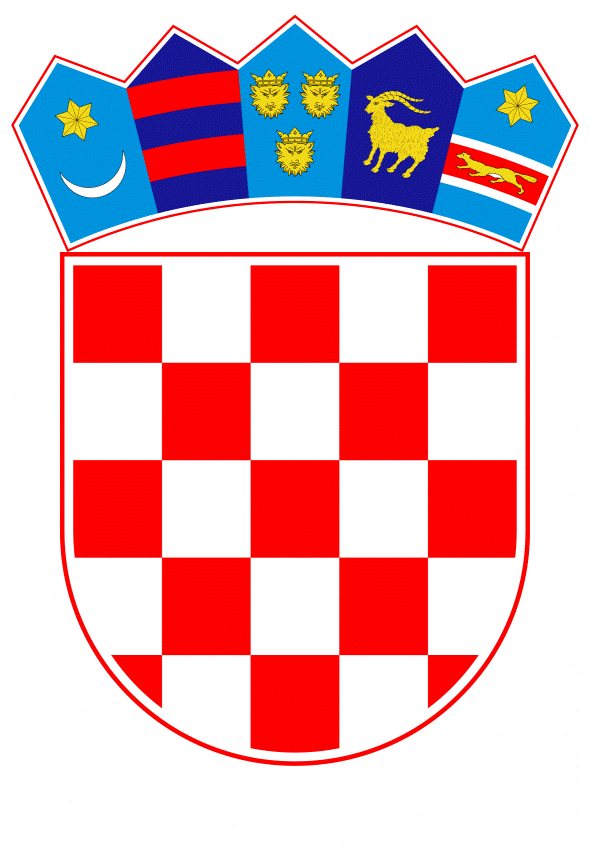 VLADA REPUBLIKE HRVATSKEZagreb, 20. ožujka 2024._________________________________________________________________________________________________________________________________________________________________________________________________________________________________PrijedlogNa temelju članka 31. stavka 3. Zakona o Vladi Republike Hrvatske („Narodne novine“, br. 150/11., 119/14., 93/16., 116/18. i 80/22.) i točaka II. i III. Odluke o kriterijima i postupku za prihvaćanje pokroviteljstva Vlade Republike Hrvatske („Narodne novine“, broj 44/16.), Vlada Republike Hrvatske je na sjednici održanoj __________ 2024. donijelaZ A K L J U Č A KVlada Republike Hrvatske prihvaća pokroviteljstvo nad održavanjem                       3. aeromitinga AIRVG na Međunarodnoj zračnoj luci dr. Franjo Tuđman, sukladno zamolbi Grada Velike Gorice. Prihvaćanjem pokroviteljstva Vlada Republike Hrvatske ne preuzima nikakve financijske obveze.KLASA:	URBROJ:	Zagreb,		PREDSJEDNIK	mr. sc. Andrej PlenkovićO B R A Z L O Ž E N J EGradonačelnik Velike Gorice uputio je zamolbu za pokroviteljstvo Vlade Republike Hrvatske nad održavanjem 3. aeromitinga AIRVG na Međunarodnoj zračnoj luci dr. Franjo Tuđman, koji će se održati u Velikoj Gorici, 11. svibnja 2024. Grad Velika Gorica u suradnji s potpisnicima Povelje prijateljstva planira održati treći  aeromiting AIRVG na Međunarodnoj zračnoj luci dr. Franjo Tuđman. Naime, Grad Velika Gorica provodi projekt „Grad zrakoplovstva" koji je pokrenut 2016. potpisivanjem Povelje prijateljstva Grada Velike Gorice i subjekata iz zrakoplovnih djelatnosti: Hrvatskog ratnog zrakoplovstva, Međunarodne zračne luke Zagreb, Hrvatske kontrole zračne plovidbe, Zrakoplovno-tehničkog centra Velika Gorica, Zrakoplovno-tehničke škole „Rudolf Perešin", Veleučilišta Velika Gorica, Aerokluba Velika Gorica te tvrtki Croatia Airlines i Trade Air. Naglasak 3. aeromitinga je na modernizaciji hrvatskog civilnog i vojnog zrakoplovstva i predstavljanju programa Ministarstva unutarnjih poslova i Ministarstva obrane čije je Hrvatsko ratno zrakoplovstvo u tranziciji s istočne na zapadnu tehnologiju. Uz to u letačkom i izložbenom programu predstavili bi se i aeroklubovi iz Hrvatske i inozemstva uz akrobatske letove pilota svjetskog glasa. Stoga se radi navedenog, a također i radi promidžbe za pozive vojnih pilota i zrakoplovnih tehničara predlaže prihvaćanje pokroviteljstva Vlade Republike Hrvatske nad održavanjem        3. aeromitinga AIRVG na Međunarodnoj zračnoj luci dr. Franjo Tuđman na kojem se očekuje do 50 tisuća posjetitelja. Predlagatelj:Ministarstvo obranePredmet:Prijedlog za prihvaćanje pokroviteljstva Vlade Republike Hrvatske nad održavanjem 3. aeromitinga AIRVG na Međunarodnoj zračnoj luci            dr. Franjo Tuđman, sukladno zamolbi Grada Velike Gorice. 